ContentsAbstract	3Project Details	4Project Title	4Project Team	4Project Context	5Project Aim	5Project Approach	5Project Outputs/ Deliverables/ Resources Developed	5Project Evaluation	5Lessons Learnt	5Project Impact	5Future Anticipated Changes	6Transfer of Innovation and Dissemination	7Further Grants	7Financial Acquittal	8TablesTable 1:	UQ Table with Header Row selected	4Table 2:	UQ Lined Table with Header Row and Banded Rows selected	4FiguresFigure 1:	Example column chart - Default colours with 3 data series	4Figure 2:	Example pie chart - Default colours with 6 data series	4Figure 3:	Example Smart Art - Default colours with 4 levels	4AppendicesNo table of contents entries found.AbstractProject DetailsProject TitleProject TeamProvide a list of project team members and an overview of their contributions to the projectProject ContextIncluding the issues that the project set out to addressInsert TextProject AimInsert TextProject ApproachIncluding project management, timelines, Gantt Charts and design/ pedagogical approachesInsert TextProject Outputs/ Deliverables/ Resources DevelopedInsert TextProject EvaluationDescription of the ways in which the project’s progress was evaluated in its early stages and/or at its completion. Include key findings or recommendations. Recommendations should only be included if relevant, for example, if pertaining to specific, practical suggestions that have a clear and targeted audiences. Key findings are often more appropriate.Insert TextLessons LearntWhat you did well? What you would do differently?Insert TextProject ImpactOutcomes to date and projected future impactInsert TextFuture Anticipated ChangesTransfer of Innovation and DisseminationFurther GrantsHave you applied for, or will you be applying for future funding this this or a related project? If no, then please remove this section from this reportFinancial Acquittal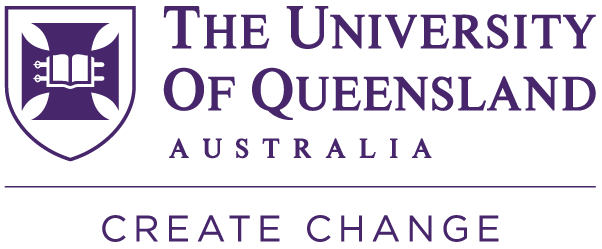 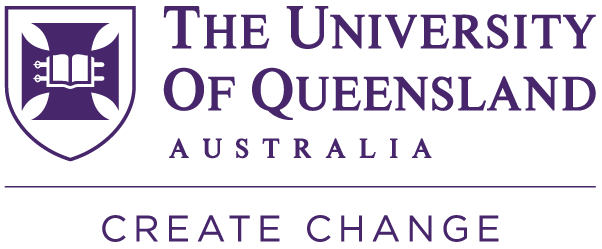 Six Months Post CompletionTwelve Months Post CompletionTwenty-four Months Post Completion(1)Team Members(2)Immediate Students(3)Spreading the Word(4)Narrow Opportunistic Adoption(5)Narrow Systemic Adoption(6)Broad Opportunistic Adoption(7)Broad Systemic AdoptionExpenditure CategoryExpenditure CategoryBudgetBudgetBudgetActualActualActualBalanceBalanceBalanceExpenditure CategoryExpenditure CategoryTIGOtherTotalTIGOtherTotalTIGOtherTotalExpenditure CategoryExpenditure Category$$$$$$$$$A.PERSONNELBPROJECT ACTIVITIESC.PROJECT EVALUATION AND DISSEMINATIONTOTAL